    HIỆU TRƯỞNG   Nguyễn Thị ThứcUBND QUẬN LONG BIÊNTRƯỜNG TIỂU HỌC VIỆT HƯNG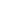 LỊCH CÔNG TÁC CHUNG CỦA TRƯỜNG(TUẦN 21 NĂM HỌC 2023-2024)TỪ NGÀY 29/01 ĐẾN NGÀY 04/02/2024ThứBuổiNội dung công việc, thời gian, địa điểmBộ phận thực hiệnLãnh đạophụ tráchGV trực(Cả ngày)Các ND công việc bổ sungHai29SChào cờ tại lớp- 8h30: Lễ trao huy hiệu Đảng đợt 03/02/2024, tổng kết công tác xây dựng Đảng, phong trào thi đua năm 2023, phát động phong trào thi đua năm 2024 phường Việt HưngKT nề nếp chuyên môn, VS, BTGV tải GA, LBG tuần 21 lên phần mềmCBGVNV, HS                 GVĐ/c Thức HTĐ/c ThứcMinh HuyềnHai29CKT nền nếp chuyên môn, VS, BTGV tải GA, LBG tuần 21 lên phần mềm- 15h30: Giao ban Đảng uỷ - UBND phường với cán bộ chủ chốt tổ dân phố tháng 01, triển khai nhiệm vụ trọng tâm tháng 02/2024- 16h30: Dự ra mặt mắt Chi bộ quân sự phường Việt Hưng CBGVNV, HSGVTTCM, 2 đc PHTĐ/c Thức HTĐ/c Thức HTĐ/c ThứcMinh HuyềnBa30S8h30: Dự Hội nghị trực tuyến học tập, nghiên cứu chuyên đề năm 2024 “Học tập và làm theo tư tưởng, đạo đức, phong cách HCM về kỷ cương, kỷ luật và trách nhiệm trong công việc”KT nề nếp chuyên môn, VS, BTĐ/c Thức HTBGHĐ/c Thức TràBa30CKT nề  nếp chuyên môn, VS, BTBGHCBGVNV, HSĐ/c Thức TràTư31S- 8h30’: Hội nghị Ban thường vụ, Ban chấp hành Đảng bộ (lần 1)- 9h30’:Hội nghị cán bộ chủ chốt phường- 10h30’: Hội nghị Ban thường vụ, Ban chấp hành Đảng bộ (lần 2)BGHCBGVNV, HSĐ/c Thức HTĐ/c Thức HTĐ/c Thức HTĐ/c Thức Huệ LinhTư31CKTnề nếp chuyên môn, VS, BTBGHCBGVNV, HSGV và HS được phân công Đ/c Thức Huệ LinhNăm01SKT nề  nếp chuyên môn, VS, BTBGHCBGVNV, HSĐ/c Thức Vũ TrangNăm01C- T6: Chuyên đề tổ Stem TNXH 3A5- T7: Chuyên đề trường TNXH 1A3BGHCBGVNV, HSGVCN lớp 1,2,3Đ/c Thức Vũ TrangSáu02SKT nề  nếp chuyên môn, VS, BTBGHCBGVNV, HSĐ/c Thức ChươngSáu02CTổng vệ sinh cuối tuần- Hoàn thiện hồ sơ công việc tuần 20.- Lên lịch công tác tuần 21.BGHBGH, GV, HS được phân côngĐ/c Thức HTĐ/c Thức ChươngBảy03S-CGV và HS được phân côngCN04S - C